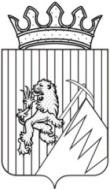 РЕШЕНИЕГУБАХИНСКОЙ  ГОРОДСКОЙ  ДУМЫI  СОЗЫВА27.10.2016 г.                                                          № 376В целях организации осуществления информационного, правового, кадрового, финансового и материально-технического обеспечения деятельности Губахинской городской Думы и депутатов Думы, Губахинская городская Дума РЕШАЕТ:Утвердить Положение об аппарате Губахинской городской Думы согласно приложению 1 к настоящему решению.Утвердить структуру аппарата Губахинской городской Думы согласно приложению 2 к настоящему решению.Утвердить предельную штатную численность аппарата Губахинской городской Думы в количестве 3 единиц.4. Опубликовать решение на Официальном сайте Губахинского городского округа в сети Интернет.5. Решение вступает в силу с 01 января 2017 года.        6.  Признать утратившим силу решение Губахинской городской Думы от 29.11.2013 г.  № 135 «Об утверждении Положения  об аппарате Губахинской городской Думы».7.  Контроль за исполнением решения возложить на заместителя председателя Губахинской городской Думы Мазлова А.Н.Заместитель председателяГубахинской городской Думы					          А.Н. МазловВрИО главы города Губахи						       Н.В. ЛазейкинПриложение 1                                                                               к решению Губахинской городской Думы                                                                                                   от 27.10.2016 г. № 376ПОЛОЖЕНИЕоб аппарате Губахинской городской Думы1. Общие положения1.1. Настоящее Положение определяет основные задачи, функции аппарата Губахинской городской Думы (далее - Аппарат), порядок организации его деятельности.Положение об Аппарате, изменения и дополнения к нему утверждаются Губахинской городской Думой (далее - Дума).1.2. Аппарат формируется в целях осуществления организационного, информационного, правового, кадрового, финансового и материально-технического обеспечения деятельности Думы и депутатов Думы.1.3. Работники Аппарата являются муниципальными служащими.1.4. Работники Аппарата в своей деятельности руководствуются федеральными законами, законами Пермской области и Пермского края, Уставом Губахинского городского округа, Регламентом Думы, иными нормативными актами Губахинского городского округа, распоряжениями председателя Думы.1.5. Аппарат входит в структуру Думы и не является юридическим лицом.2. Основные задачи Аппарата2.1. Основными задачами Аппарата являются:правовое обеспечение деятельности Думы;документационное обеспечение деятельности;финансовое обеспечение деятельности;хозяйственное, информационное, транспортное и техническое обеспечение деятельности Думыорганизационно-протокольное обеспечение деятельности Думыорганизационное обеспечение реализации председателем  и депутатами Думы полномочий по представлению Губахинского городского округа краевом и межмуниципальном уровне;реализация конституционного права граждан на обращения в органы местного самоуправления округа;организация контроля за исполнением администрацией города Губахи правовых актов Думы; методическое и консультационное обеспечение деятельности Думы, депутатов Думы;решение иных задач, предусмотренных действующим законодательством.3. Функции Аппарата3.1. Функциями Аппарата являются:организационное и документационное обеспечение деятельности Думы, комиссий и комитетов Думы, временных комиссий Думы, созданных решениями Думы рабочих групп (далее - органы Думы), депутатов Думы;организационное обеспечение планирования деятельности Думы, органов Думы по исполнению их полномочий;обеспечение представительских и иных функций председателя Думы;организация подготовки и проведения заседаний Думы, органов Думы, в том числе подготовка необходимых материалов, обеспечение осуществления полномочий председательствующего на заседаниях Думы, протоколирование заседаний Думы, органов Думы;оформление, обеспечение подписания, размножение, рассылка, организация опубликования (обнародования) правовых актов Думы;подготовка по поручению Думы, председателя Думы проектов правовых актов, предложений, заявлений, ходатайств, инициатив, писем, договоров, соглашений, иных документов;подготовка и анализ информации, необходимой для рассмотрения проектов правовых актов, вносимых на рассмотрение Думы;проведение правовой и антикоррупционной экспертизы проектов, участие по поручению Думы в доработке проектов;организация проведения инициированных Думой публичных слушаний, собраний (конференций) граждан, опросов граждан по вопросам местного значения;участие в подготовке материалов и осуществлении в соответствии с действующим законодательством мероприятий, связанных с проведением референдумов;осуществление в рамках полномочий Думы контроля за исполнением решений Думы, правовых актов, поручений и рекомендаций Думы; организация приема граждан председателем Думы и депутатами Думы; обеспечение условий для беспрепятственной и эффективной реализации депутатами Думы их полномочий, контроль за рассмотрением и реализацией предложений и замечаний депутатов Думы по вопросам организации и деятельности Думы;организация освещения деятельности Думы, депутатов Думы в средствах массовой информации; подготовка информации и материалов для принятия решений Думой о награждении жителей города званием «Почетный гражданин города Губахи», Почетными грамотами, иными наградами;разработка предложений по повышению эффективности деятельности Думы, органов Думы;обеспечение представления интересов Думы в судебных органах с правами и обязанностями, предусмотренными действующим законодательством;обеспечение,  в  установленный  законом срок, исполнения  актов (постановлений)   судебных   органов,   в  том  числе  подготовка  проектов соответствующих  правовых  актов  или  инициирование их разработки органамиместного самоуправления городского округа;организация кадровой работы в Думе;организация обучения депутатов и работников Аппарата;обеспечение работы со служебными документами; хранение документов, связанных с осуществлением полномочий Думы, органов Думы;осуществление иных функций, необходимых для обеспечения деятельности Думы в пределах полномочий, определенных Уставом Губахинского городского округа.4. Структура Аппарата. Руководство Аппаратом4.1. Структура и предельная штатная численность работников Аппарата утверждаются Думой.4.2. Руководство работой Аппарата осуществляет председатель Думы.Председатель Думы: осуществляет руководство Аппаратом на принципах единоначалия;осуществляет координацию деятельности работников Аппарата;дает работникам Аппарата поручения, контролирует их исполнение;утверждает должностные инструкции работников Аппарата;подписывает письма, заключения, иные документы, связанные с исполнением функций Аппарата;осуществляет полномочия нанимателя в отношении работников Аппарата,осуществляет контроль за расходованием денежных средств и материальных ресурсов, предусмотренных в смете расходов;осуществляет другие функции, решает иные вопросы, предусмотренные Уставом городского округа, Регламентом Думы, настоящим Положением.5. Права, обязанности и ответственность работников Аппарата5.1. Права и обязанности работников Аппарата определяются законодательством о муниципальной службе, трудовым законодательством и иными нормативными правовыми актами, содержащими нормы трудового права, законодательством о противодействии коррупции, должностными инструкциями.5.2. Работники Аппарата имеют право присутствовать на заседаниях Думы, принимать участие в работе органов Думы по направлениям своей деятельности и в соответствии с Регламентом Думы.5.3. Работники Аппарата несут дисциплинарную, административную, уголовную, материальную ответственность за неисполнение или ненадлежащее исполнение возложенных на них задач в соответствии с действующим законодательством.6. Финансирование деятельности Аппарата6.1. Финансирование расходов на содержание Аппарата осуществляется в составе сметы расходов Думы, утвержденной в установленном порядке, за счет средств бюджета городского округа.Приложение 2                                                                               к решению Губахинской городской Думы                                                                                                   от 27.10.2016 г. № 376СТРУКТУРААППАРАТА  ГУБАХИНСКОЙ  ГОРОДСКОЙ  ДУМЫПОЯСНИТЕЛЬНАЯ ЗАПИСКАк проекту решения «Об утверждении Положения об аппарате Губахинской городской Думы»Проектом предлагается утвердить новое Положение об Аппарате Губахинской городской Думы, предельную штатную численность и структуру Аппарата.Положение определяет основные задачи, функции аппарата Губахинской городской Думы, направленные на организацию осуществления организационного, информационного, правового, кадрового, финансового и материально-технического обеспечения деятельности Думы и депутатов Думы.Принятие нового Положения связано с изменением законодательства Пермского края и Устава городского округа в части определения статуса главы городского округа, ранее исполнявшего полномочия председателя Думы, а также кадровыми изменениями в структуре аппарата Думы.  Об утверждении Положения об аппарате Губахинской городской Думы N п/п        Наименование должности         Группа     должностей  муниципальной   службы    Количество  штатных   единиц   1 Помощник    ведущая       1     2 Ведущий специалист                     старшая        2    3 ВСЕГО                                    3  